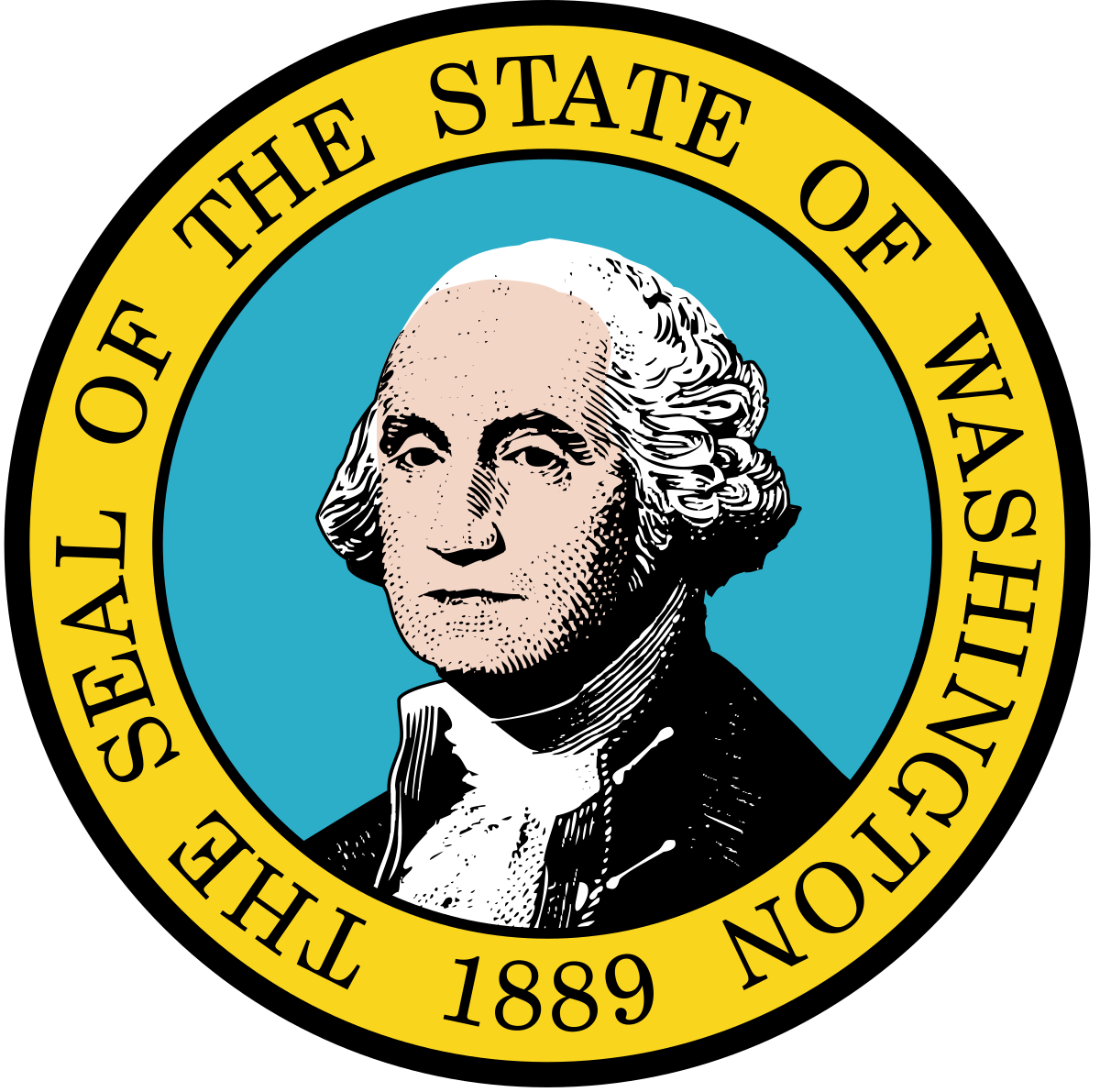 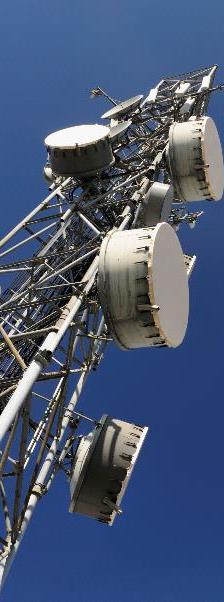 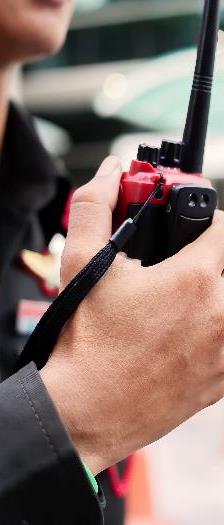 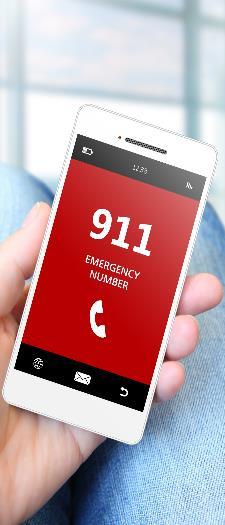 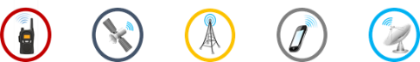 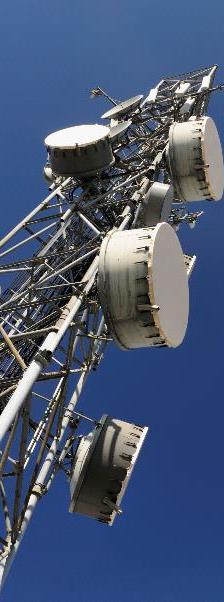 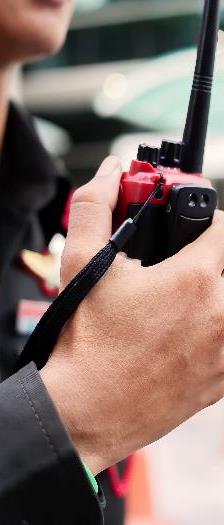 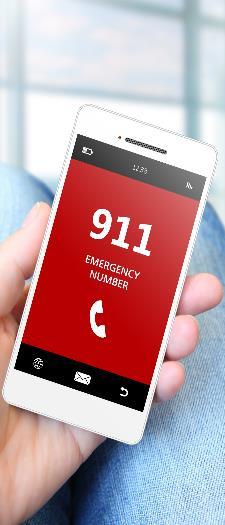 THIS PAGE INTENTIONALLY LEFT BLANK TABLE OF CONTENTSLetter from the Statewide Interoperability Coordinator	Greetings,As the Statewide Interoperability Coordinator (SWIC) for Washington, I am pleased to present to you the 2022 Washington Statewide Communication Interoperability Plan (SCIP). The SCIP represents the State’s continued commitment to improving emergency communications interoperability and supporting the public safety practitioners throughout the State. In addition, this update meets the requirement of the current U.S. Department of Homeland Security grant guidelines. Representatives from the Washington Statewide Interoperability Executive Committee (SIEC) collaborated to update the SCIP with actionable and measurable goals and objectives that have champions identified to ensure completion. These goals and objectives focus on Governance, Technology and Cybersecurity, and Funding. They are designed to support our State in planning for emerging technologies and navigating the ever-changing emergency communications landscape. They also incorporate the SAFECOM/National Council of SWICs (NCSWIC) State Interoperability Markers which describe Washington’s level of interoperability maturity by measuring progress against 25 markers. As we continue to enhance interoperability, we must remain dedicated to improving our ability to communicate among disciplines and across jurisdictional boundaries. With help from public safety practitioners statewide, we will work to achieve the goals set forth in the SCIP and become a nationwide model for statewide interoperability. Sincerely,Anton DammWashington Statewide Interoperability CoordinatorIntroduction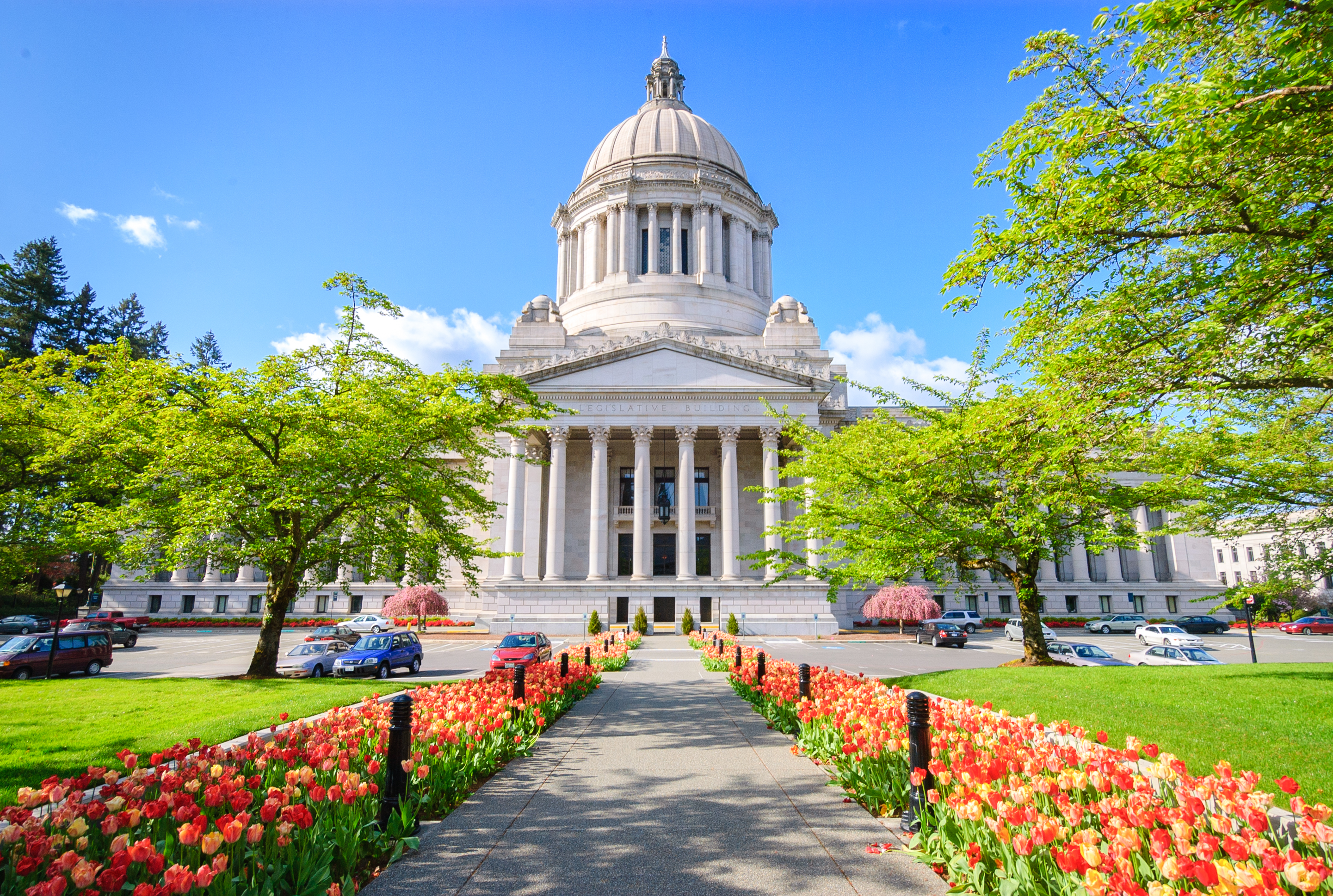 The SCIP is a one-to-three-year strategic planning document that contains the following components:Introduction – Provides the context necessary to understand what the SCIP is and how it was developed. It also provides an overview of the current emergency communications landscape. Vision and Mission – Articulates Washington’s vision and mission for improving emergency and public safety communications interoperability over the next one-to-three-years. Governance – Describes the current governance mechanisms for communications interoperability within Washington as well as successes, challenges, and priorities for improving it. The SCIP is a guiding document and does not create any authority or direction over any state or local systems or agencies.Technology and Cybersecurity – Outlines public safety technology and operations needed to maintain and enhance interoperability across the emergency communications ecosystem.Funding – Describes the funding sources and allocations that support interoperable communications capabilities within Washington along with methods and strategies for funding sustainment and enhancement to meet long-term goals.Implementation Plan – Describes Washington’s plan to implement, maintain, and update the SCIP to enable continued evolution of and progress toward the State’s interoperability goals.The Emergency Communications Ecosystem consists of many inter-related components and functions, including communications for incident response operations, notifications and alerts and warnings, requests for assistance and reporting, and public information exchange. The primary functions are depicted in the 2019 National Emergency Communications Plan.The Interoperability Continuum, developed by the Department of Homeland Security’s SAFECOM program and shown in Figure 1, serves as a framework to address challenges and continue improving operable/interoperable and public safety communications. It is designed to assist public safety agencies and policy makers with planning and implementing interoperability solutions for communications across technologies.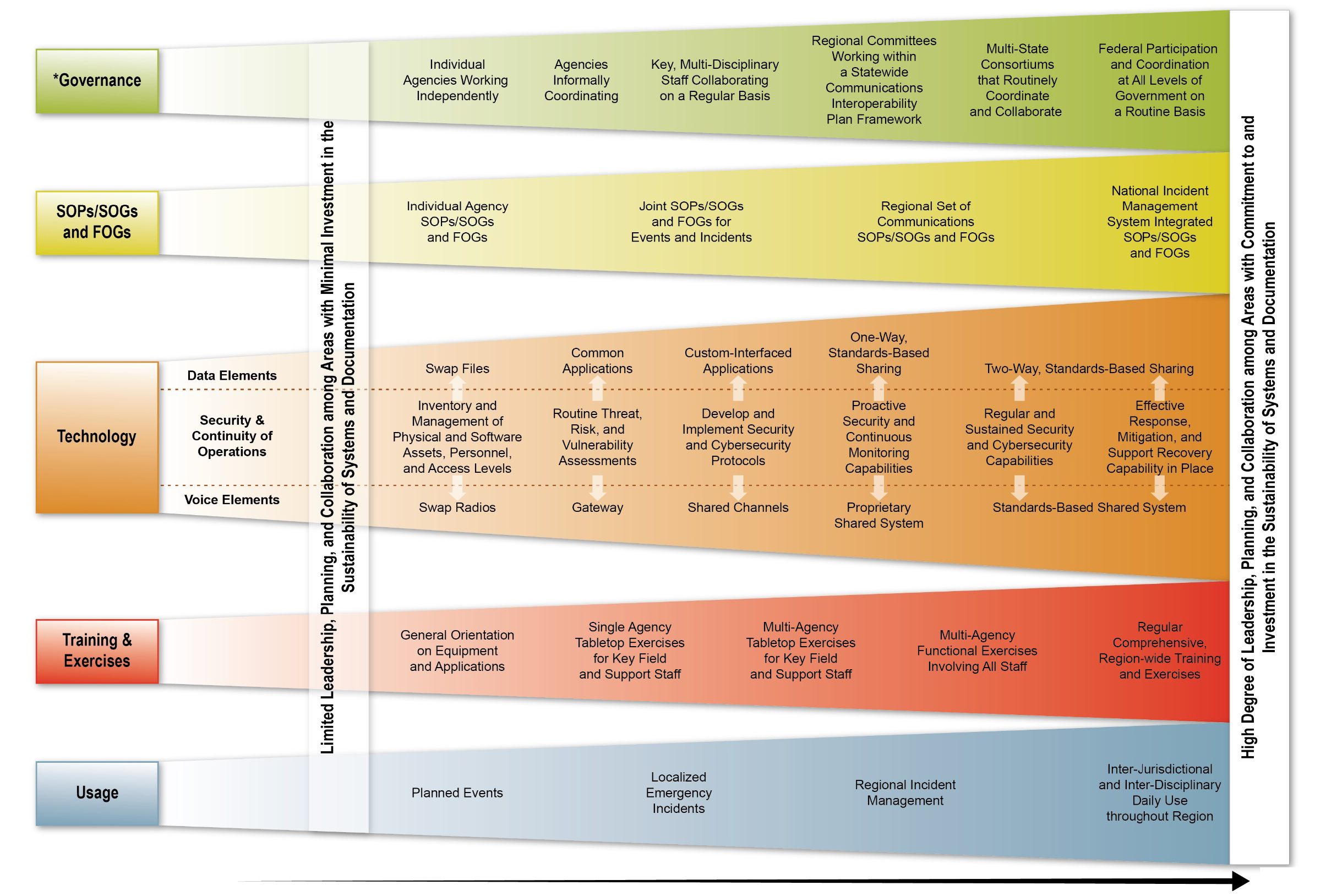 Figure 1: Interoperability ContinuumInteroperability and Emergency Communications OverviewInteroperability is the ability of emergency response providers and relevant government officials to communicate across jurisdictions, disciplines, and levels of government as needed and as authorized. Reliable, timely communications among public safety responders and between public safety agencies and citizens is critical to effectively carry out public safety missions, and in many cases, saving lives.Traditional voice capabilities, such as land mobile radio (LMR) and landline 9-1-1 services have long been and continue to be critical tools for communications. However, the advancement of internet protocol-based technologies in public safety has increased the type and amount of information responders receive, the tools they communicate with, and complexity of new and interdependent systems. Emerging technologies increase the need for coordination across public safety disciplines, communications functions, and levels of government to ensure emergency communications capabilities are interoperable, reliable, and secure. An example of this evolution is the transition of public-safety answering points (PSAPs) to Next Generation 9-1-1 (NG9-1-1) technology that will enhance sharing of critical information in real-time using multimedia—such as pictures, video, and text — among , , dispatch, and  responders. While potential benefits of NG9-1-1 are tremendous, implementation challenges remain. Necessary tasks to fully realize these benefits include interfacing disparate systems, developing training and standard operating procedures (SOPs) and ensuring information security.Vision and MissionThis section describes Washington’s vision and mission for improving emergency and public safety communications interoperability: GovernanceThe interoperable emergency communications governing body for Washington State is the State Interoperability Executive Committee (SIEC). The Washington SIEC is a part of the Office of the Chief Information Officer (CIO) as well as emergency management. Generic composition of the SIEC is set in statute. Additionally, SIEC authority is limited for locals, as the SIEC is mostly focused on state government.Washington does not have a full time Statewide Interoperability Coordinator (SWIC), rather the SWIC position is filled by the Chair of the SIEC Staff Advisory Working Group (SAW). The SAW is the only working group of the SIEC. Top priorities for Washington include creation a full-time, fully funded SWIC position, as well as increased SIEC participation. The SIEC is looking to increase interaction between members outside of meetings and promote the SIEC’s role and value through outreach and information sharing. Additionally, the addition of subcommittees and subcommittee structure and representation of the public utilities commission and the Northwest Open Access Network (NOANET) to the SIEC have been identified as helpful additions to the SIEC.Washington’s governance structure is depicted in Figure 2.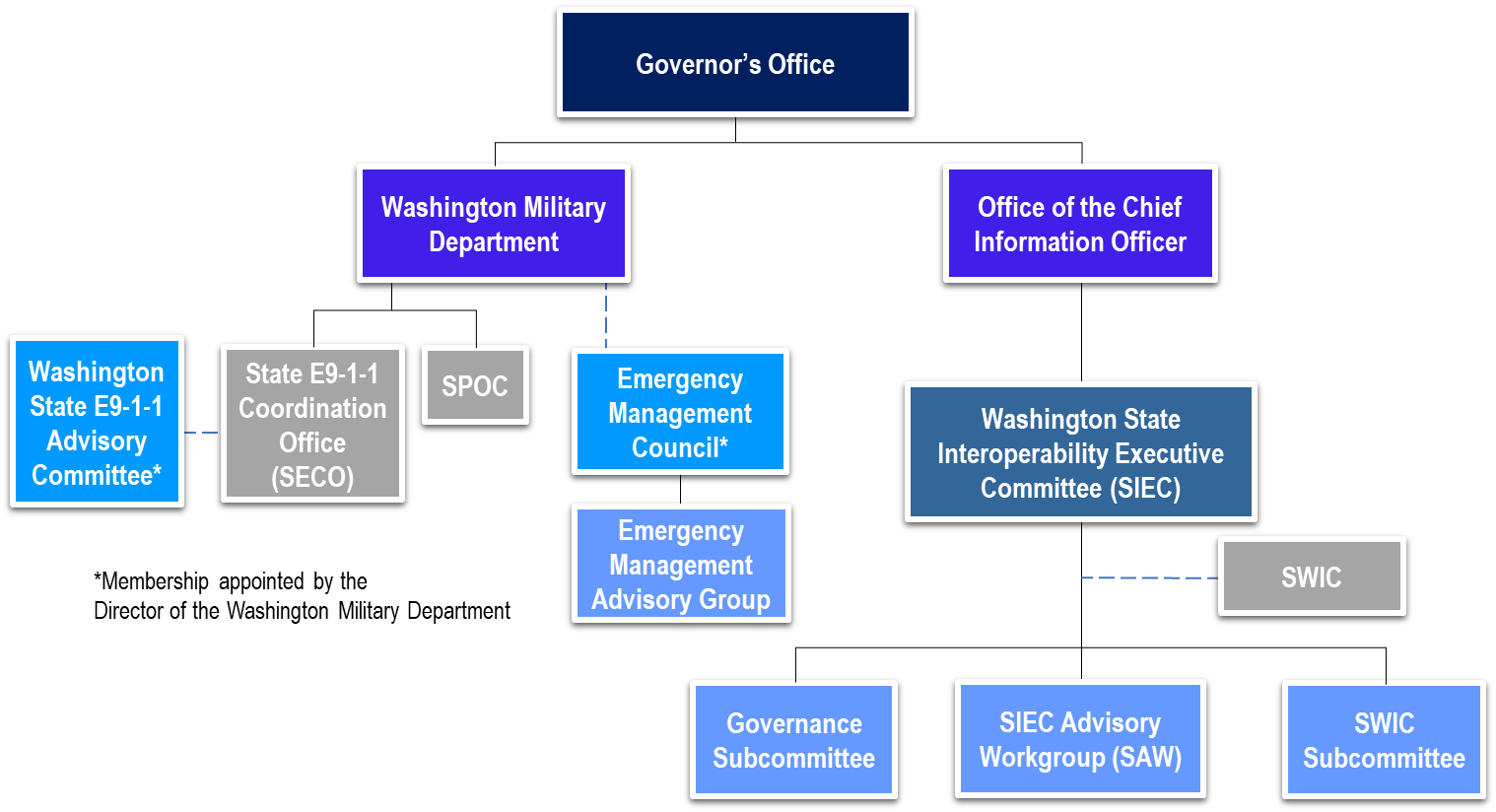 Figure 2: Washington’s Governance StructureThe following table outlines goals and objectives related to Governance:GovernanceTechnology and CybersecurityLand Mobile Radio The Electronic Services Division (ESD) of the Washington State Patrol (WSP) operates and maintains the agency’s statewide LMR, microwave, data, and voice (telephone) networks. ESD supports over 2,500 mobile and portable radios, 45 communications consoles at 7 communications centers, network connectivity to 63 offices and 2 data centers, and maintains over 120 communication sites statewide. From 2021-2023, $7,962,000 from the State Patrol Highway Account was utilized to replace and upgrade the LMR system. This covers four separate areas including LMR System update, communications infrastructure, LMR System Strategic Plan, and LMR Standard Radio Replacement. Outside of the WSP system, Washington operates a variety of mission critical voice and data communications systems that are managed by various agencies based on their business needs. These disparate systems operate in multiple frequency bands to include Very High Frequency (VHF), Ultra High Frequency (UHF), 7/800 Megahertz (MHz), and data systems.Seamless interoperability across the state has been identified as an important goal for Washington. In order to do this, LTE will need to be integrated through Washington. This will allow for mutual aid and support throughout the state.9-1-1/Next Generation 9-1-1The Washington State 9-1-1 Coordination Office (SECO), which operates under the Emergency Management Division of the Washington Military Department, is overseen by the State 9-1-1 Coordinator. Washington State’s 9-1-1 Program works to ensure the statewide 9-1-1 communication system operates effectively and can support Washington’s 9-1-1 programs. Additionally, the SECO and the 9-1-1 Advisory Committee offer a 9-1-1 Telecommunicator Training Program.As of May 2022, 29 of 39 counties accept text to 9-1-1 with an additional five counties starting to implement or test the capability. Washington has 78 Public Safety Answering Points (PSAPs) which cover all 39 counties of the state. Each PSAP is connected to the State 9-1-1 network.overarching goal for 9-1-1/NG9-1-1 in Washington is to create interoperability between communications and emergency radio systems. This can be done through full implementation of SMS, video pilots in PSAPs, and the ability to access Computer-Aided Dispatch (CAD) between vendor equipment. Additionally, technology that allows for 9-1-1 call receivers and dispatchers to work remotely  offerthe ability to answer a call, access CAD, and dispatch anywhere throughout the state has been identified as an important target.BroadbandWashington has developed Washington OneNet in an effort to work with FirstNet to design and develop a plan unique to Washington’s public safety broadband needs. In addition, WSP is reaching out to partnering states to capture best lessons learned (examining equipment, processes, challenges and implementation) as well as looking at the utilization of mega range and utilizing net motion to capture coverage through FirstNet.In order to continue the expansion of Washington’s public safety broadband, the state should explore future capabilities of broadband providers and create a statewide coverage map to identify gaps in the coverage.Alerts and WarningsIn Washington State, the Emergency Alert System (EAS) is housed under the Emergency Management Division. Washington has a State EAS Plan including both county and statewide alerts. Public alerting on earthquakes in the state is called ShakeAlert and is available via Wireless Emergency Alerts (WEA) and cell phones.CybersecurityIn 201, the Legislature created Washington Technology Solutions (WaTech), the government agency legally known as "the consolidated technology services agency" (CTS), to provide state agencies with a centralized provider and procurer of information technology services. WaTech operates the state’s core technology services - the central network and data center – and provides strategic and comprehensive information security to protect state networks from growing cyber threats. WaTech serves state agencies, county, city and tribal governments, and public-benefit nonprofits.Additionally, there is a Cybersecurity Program created within the Emergency Management Division of the Washington State Military Department. The primary goals of the program are to incorporate cybersecurity into statewide emergency planning, training, preparation, and response procedures. WaTech is currently building a risk profile of the National Institute of Standards and Technology (NIST) cybersecurity framework. This will be a standardized risk profile and will include information sharing at any level.Technology and cybersecurity goals and objectives include the following:Technology and CybersecurityFundingWashington is looking to gain a better understanding of what interoperable systems are in the state. The SIEC will sponsor an interoperability assessment to show where there are gaps in the system, and create a map based on this assessment. This will allow for a better understanding of which areas are lacking in funding and would be eligible for grants to enhance interoperability.Through increasing the efficiency and effectiveness of the SIEC funding and grant opportunities will become more accessible throughout the stateTribalThe State of Washington has 29 federally recognized Tribes, along with 5 non-federally recognized Tribes. A 2019 SCIP goal established a Tribal representative as a formal member of the SIEC. Cowlitz Tribe member Dan Meyer, also representing the Affiliated Tribes of Northwest Indians (ANTI), was appointed to that seat. Many (but not all) Tribes in the State are participants in the ATNI, which develops and pursues regional strategies for the development, protection and advancement of the interests of member Tribes and their people in the areas represented by ATNI committees which include cultural affairs, economic development, human and social services, natural resources and environment, Tribal governance, and ad hoc task forces.The Governor’s Office of Indian Affairs serve as liaison between state and tribal governments in an advisory, resource, consultation, and educational capacity. Leaders from 25 Washington tribes met with Commissioner of Public Lands to discuss common concerns and initiatives at the Department of Natural Resources’ 2014 Tribal Summit. The National Tribal Emergency Management Council held the first ever national-level exercises fully planned and executive by Tribal Nations (Thunderbird and Whale).In developing this document, the acting SWIC specifically requested a tribal-focused webinar completed on October 12, 2022.Implementation PlanEach goal and its associated objectives have a timeline with a target completion date, and one or multiple owners that will be responsible for overseeing and coordinating its completion. Accomplishing goals and objectives will require the support and cooperation from numerous individuals, groups, or agencies, and will be added as formal agenda items for review during regular governance body meetings. The Cybersecurity and Infrastructure Security Agency’s (CISA) Interoperable Communications Technical Assistance Program (ICTAP) has a catalog of technical assistance (TA) available to assist with the implementation of the SCIP. TA requests are to be coordinated through the SWIC.Washington’s implementation plan is shown in the table below.Appendix A: State MarkersIn 2019, CISA supported States and Territories in establishing an initial picture of interoperability nationwide by measuring progress against 25 markers. These markers describe a State or Territory’s level of interoperability maturity. Below is Washington’s assessment of their progress against the markers as of September 2022.Appendix B: AcronymsVision:Seamless interoperable and resilient communicationsMission:Enable a statewide interoperable public safety communications strategyGoalObjectivesEnhance and expand interoperable communications governance throughout the stateResearch and implement opportunities for regional and/or discipline representation (e.g., SIEC work groups including regional working groups)Enhance and expand interoperable communications governance throughout the stateDevelop and execute a communications plan to provide information and encourage active participation across the stateEnhance and expand interoperable communications governance throughout the stateIdentify and establish subcommittees and subcommittee structure to add to the SIEC (ex. cybersecurity)Enhance and expand interoperable communications governance throughout the stateIdentify grant opportunities and communicate opportunities to stakeholdersEnhance and expand interoperable communications governance throughout the stateCreate a full-time, fully-funded SWIC position through identification of roles and responsibilities, sustainable funding stream, and administration staff support.Enhance and expand interoperable communications governance throughout the stateFormalize communication and coordination between the state broadband office and the SIECEnhance and expand interoperable communications governance throughout the stateIdentify the SIEC’s role in alerts and warnings across the stateIncrease inter/intra state communications coordination planningEstablish regular lines of communications with international partners, neighboring states, tribal nations, and federal governanceIncrease inter/intra state communications coordination planningEstablish methods of interoperability with said partnersIncrease inter/intra state communications coordination planningHold joint meetings with SIECs of adjoining states and provincesGoalObjectivesIncrease LMR interoperability statewideAdd LMR technology and usage standards to the communications planIncrease LMR interoperability statewideConsult with the state attorney general about potential mandates for local agencies regarding P25 standardsIncrease LMR interoperability statewideEnsure CASM remains updated with interoperable channel informationIncrease LMR interoperability statewideIdentify LMR interoperability capabilities across the State, compliance with the Revised Code of Washington, determine interoperability gaps, and identify interoperability solutions Increase LMR interoperability statewideWork with LTE and third-party providers and identify opportunities for LTE/LMR integrationIncrease LMR interoperability statewideReview and recommend updates of the Revised Code of Washington and grant guidance to ensure compliance with LMR standardsIncrease LMR interoperability statewideIdentify opportunities to increase interoperability between the statewide ESInet and other statewide networks Continue to improve the cybersecurity posture of interoperable systemsIncrease information sharing between the Office of Cybersecurity and the SIECContinue to improve the cybersecurity posture of interoperable systemsProvide templates and communicate best practices for cyber securityContinue to improve the cybersecurity posture of interoperable systemsAdd the state Chief Information Security Officer (CISO) to the SIEC GoalsObjectivesOwnersCompletion DateEnhance and expand Interoperable Communications governance throughout the stateResearch and implement opportunities for regional and/or discipline representation (e.g., SIEC work groups including regional working groups)SIECDecember 2023Enhance and expand Interoperable Communications governance throughout the stateDevelop and execute a communications plan to provide information and encourage active participation across the stateSIECSeptember 2023Enhance and expand Interoperable Communications governance throughout the stateIdentify and establish subcommittees and subcommittee structure to add to the SIEC (ex. cybersecurity)SIECJune 2023Enhance and expand Interoperable Communications governance throughout the stateIdentify grant opportunities and communicate opportunities to stakeholdersSIECOngoingEnhance and expand Interoperable Communications governance throughout the stateCreate a full-time, fully-funded SWIC position through identification of roles and responsibilities, sustainable funding stream, and administration staff supportSIECJuly 2023Enhance and expand Interoperable Communications governance throughout the stateFormalize communication and coordination between the state broadband office and the SIECSIECMarch 2023Enhance and expand Interoperable Communications governance throughout the stateIdentify the SIEC’s role in alerts and warnings across the stateSIECJune 2023Increase inter/intra state communications coordination planningEstablish regular lines of communications with international partners, neighboring states, tribal nations, and federal agenciesSWICDecember 2023Increase inter/intra state communications coordination planningEstablish methods of interoperability with said partnersSWICOngoingIncrease inter/intra state communications coordination planningHold joint meetings with SIECs of adjoining states and provincesSWICOngoingIncrease LMR interoperability statewideAdd LMR technology and usage standards to communications planSIEC (working group TBD)TBDIncrease LMR interoperability statewideConsult with the state attorney general about potential mandates for local agencies regarding P25 standardsSWICJune 2023Increase LMR interoperability statewideEnsure CASM remains updated with interoperable channel informationSWICJanuary 2024, then ongoingIncrease LMR interoperability statewideIdentify LMR interoperability capabilities across the State, compliance with the Revised Code of Washington, determine interoperability gaps, and identify interoperability solutions SIEC (working group TBD)June 2023, then ongoingIncrease LMR interoperability statewideWork with LTE and third-party providers and identify opportunities for LTE/LMR integrationSIEC (working group TBD)January 2024, then ongoingIncrease LMR interoperability statewideReview and recommend updates of the Revised Code of Washington and grant guidance to ensure compliance with LMR standardsSWICJune 2024Increase LMR interoperability statewideIdentify opportunities to increase interoperability between the statewide ESInet and other statewide networks SECODecember 2023Continue to improve the cybersecurity posture of interoperable systemsIncrease information sharing between the Office of Cybersecurity and the SIECState CISOOngoingContinue to improve the cybersecurity posture of interoperable systemsProvide templates and communicate best practices for cybersecurityCISOOngoingContinue to improve the cybersecurity posture of interoperable systemsAdd the state CISO to the SIEC SIEC2023Marker Best Practices /Performance MarkersInitialDefinedOptimized1State-level governing body established (e.g., SIEC, SIGB). Governance framework is in place to sustain all emergency communicationsGoverning body does not exist, or exists and role has not been formalized by legislative or executive actionsGoverning body role established through an executive order Governing body role established through a state law 2SIGB/SIEC participation. Statewide governance body is comprised of members who represent all components of the emergency communications ecosystem. Initial (1-2)
Governance body participation includes:  Communications Champion/SWIC LMR Broadband/LTE 9-1-1 Alerts, Warnings and NotificationsDefined (3-4)
Governance body participation includes:  Communications Champion/SWIC LMR Broadband/LTE 9-1-1 Alerts, Warnings and NotificationsOptimized (5)
Governance body participation includes: 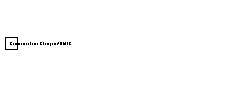 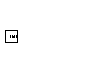 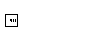 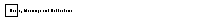 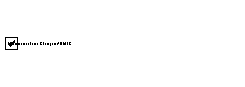 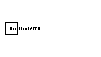  Communications Champion/SWIC LMR Broadband/LTE 9-1-1 Alerts, Warnings and Notifications3SWIC established. Full-time SWIC is in place to promote broad and sustained participation in emergency communications. SWIC does not existFull-time SWIC with collateral dutiesFull-time SWIC established through executive order or state law4SWIC Duty Percentage. SWIC spends 100% of time on SWIC-focused job dutiesSWIC spends >1, <50% of time on SWIC-focused job dutiesSWIC spends >50, <90% of time on SWIC-focused job dutiesSWIC spends >90% of time on SWIC-focused job duties5SCIP refresh. SCIP is a living document that continues to be executed in a timely manner. Updated SCIPs are reviewed and approved by SIGB/SIEC. No SCIP OR SCIP older than 3 yearsSCIP updated within last 2 yearsSCIP updated in last 2 years and progress made on >50% of goals6SCIP strategic goal percentage. SCIP goals are primarily strategic to improve long term emergency communications ecosystem (LMR, LTE, 9-1-1, A&W) and future technology transitions (5G, IoT, UAS, etc.).
(Strategic and non-strategic goals are completely different; strategy -- path from here to the destination; it is unlike tactics which you can "touch"; cannot "touch" strategy) <50% are strategic goals in SCIP >50%<90% are strategic goals in SCIP >90% are strategic goals in SCIP 7Integrated emergency communication grant coordination. Designed to ensure state / territory is tracking and optimizing grant proposals, and there is strategic visibility how grant money is being spent. No explicit approach or only informal emergency communications grant coordination between localities, agencies, SAA and/or the SWIC within a state / territory SWIC and/or SIGB provides guidance to agencies and localities for emergency communications grant funding but does not review proposals or make recommendationsSWIC and/or SIGB provides guidance to agencies and localities for emergency communications grant funding and reviews grant proposals for alignment with the SCIP. SWIC and/or SIGB provides recommendations to the SAA8Communications Unit process. Communications Unit process present in state / territory to facilitate emergency communications capabilities. Check the boxes of which Communications positions are currently covered within your process: COML COMT ITSL RADO INCM INTD AUXCOM  TERT No Communications Unit process at present Communications Unit process planned or designed (but not implemented) Communications Unit process implemented and active 9Interagency communication. Established and applied interagency communications policies, procedures and guidelines. Some interoperable communications SOPs/SOGs exist within the area and steps have been taken to institute these interoperability procedures among some agenciesInteroperable communications SOPs/SOGs are formalized and in use by agencies within the area. Despite minor issues, SOPs/SOGs are successfully used during responses and/or exercisesInteroperable communications SOPs/SOGs within the area are formalized and regularly reviewed. Additionally, NIMS procedures are well established among agencies and disciplines. All needed procedures are effectively utilized during responses and/or exercises. 10TICP (or equivalent) developed. Tactical Interoperable Communications Plans (TICPs) established and periodically updated to include all public safety communications systems availableRegional or statewide TICP in placeStatewide or Regional TICP(s) updated within past 2-5 yearsStatewide or Regional TICP(s) updated within past 2 years11Field Operations Guides (FOGs) developed. FOGs established for a state or territory and periodically updated to include all public safety communications systems availableRegional or statewide FOG in placeStatewide or Regional FOG(s) updated within past 2-5 yearsStatewide or Regional FOG(s) updated within past 2 years12Alerts & Warnings. State or Territory has Implemented an effective A&W program to include Policy, Procedures and Protocol measured through the following characteristics: 
(1) Effective documentation process to inform and control message origination and distribution 
(2) Coordination of alerting plans and procedures with neighboring jurisdictions 
(3) Operators and alert originators receive periodic training 
(4) Message origination, distribution, and correction procedures in place <49% of originating authorities have all of the four A&W characteristics >50%<74% of originating authorities have all of the four A&W characteristics >75%<100% of originating authorities have all of the four A&W characteristics 13Radio programming. Radios programmed for National/Federal, SLTT interoperability channels and channel nomenclature consistency across a state / territory. <49% of radios are programed for interoperability and consistency >50%<74% of radios are programed for interoperability and consistency >75%<100% of radios are programed for interoperability and consistency 14Cybersecurity Assessment Awareness. Cybersecurity assessment awareness. (Public safety communications networks are defined as covering: LMR, LTE, 9-1-1, and A&W)Public safety communications network owners are aware of cybersecurity assessment availability and value (check yes or no for each option)  LMR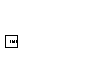 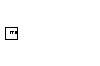 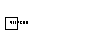 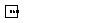  LTE 9-1-1/CAD A&WInitial plus, conducted assessment, conducted risk assessment. (Check yes or no for each option) LMR LTE 9-1-1/CAD A&W 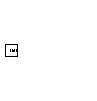 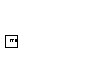 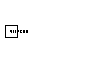 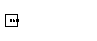 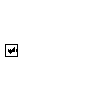 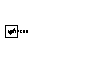 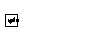 Defined plus, Availability of Cyber Incident Response Plan (check yes or no for each option)  LMR LTE 9-1-1/CAD A&W 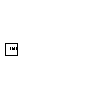 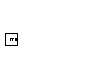 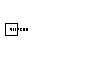 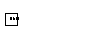 15NG9-1-1 implementation. NG9-1-1 implementation underway to serve state / territory population. 


Working to establish NG9-1-1 governance through state/territorial plan.Developing GIS to be able to support NG9-1-1 call routing.Planning or implementing ESInet and Next Generation Core Services (NGCS).Planning to or have updated PSAP equipment to handle basic NG9-1-1 service offerings.More than 75% of PSAPs and Population Served have:NG9-1-1 governance established through state/territorial plan.GIS developed and able to support NG9-1-1 call routing.Planning or implementing ESInet and Next Generation Core Services (NGCS).PSAP equipment updated to handle basic NG9-1-1 service offerings.More than 90% of PSAPs and Population Served have:NG9-1-1 governance established through state/territorial plan. GIS developed and supporting NG9-1-1 call routing.Operational Emergency Services IP Network (ESInet)/Next Generation Core Services (NGCS).PSAP equipment updated and handling basic NG9-1-1 service offerings.16Data operability / interoperability. Ability of agencies within a region to exchange data on demand, and needed, and as authorized. Examples of systems would be: 
- CAD to CAD
- Chat
- GIS
- Critical Incident Management Tool (- Web EOC)Agencies are able to share data only by email. Systems are not touching or talking.Systems are able to touch but with limited capabilities. One-way information sharing.Full system to system integration. Able to fully consume and manipulate data. 17Future Technology/Organizational Learning. SIEC/SIGB is tracking, evaluating, implementing future technology (checklist) LMR to LTE Integration 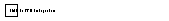 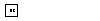 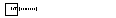 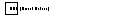 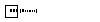 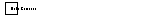 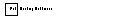 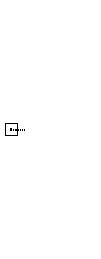 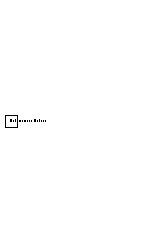 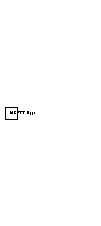 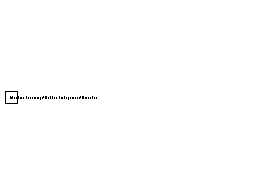 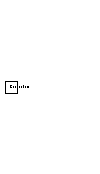 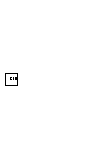 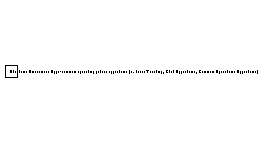 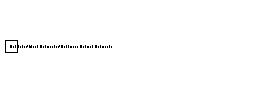 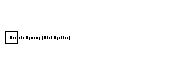 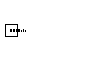 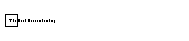 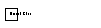 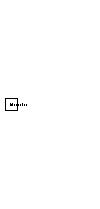 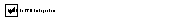 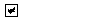 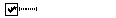 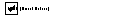 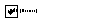 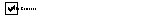 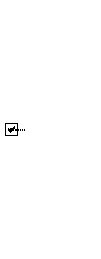 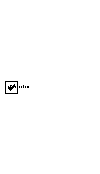 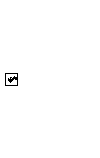 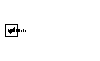  5G IoT (cameras) UAV (Smart Vehicles)  UAS (Drones)  Body Cameras Public Alerting Software Sensors Autonomous Vehicles  MCPTT Apps  Wearables  Machine Learning/Artificial Intelligence/Analytics  Geolocation  GIS Situational Awareness Apps-common operating picture applications (i.e., Force Tracking, Chat Applications, Common Operations Applications) HetNets/Mesh Networks/Software Defined Networks  Acoustic Signaling (Shot Spotter)  ESInet ‘The Next Narrowbanding’ Smart Cities18Communications Exercise objectives. Specific emergency communications objectives are incorporated into applicable exercises Federal / state / territory-wide Regular engagement with State Training and Exercise coordinatorsPromote addition of emergency communications objectives in state/county/regional level exercises (target Emergency Management community). Including providing tools, templates, etc. Initial and Defined plus mechanism in place to incorporate and measure communications objectives into state/county/regional level exercises19Trained Communications Unit responders. Communications Unit personnel are listed in a tracking database (e.g., NQS One Responder, CASM, etc.) and available for assignment/response. <49% of public safety agencies within a state / territory have access to Communications Unit personnel who are listed in a tracking database and available for assignment/response>50%<74% of public safety agencies within a state / territory have access to Communications Unit personnel who are listed in a tracking database and available for assignment/response>75%<100% of public safety agencies within a state / territory have access to Communications Unit personnel who are listed in a tracking database and available for assignment/response20Communications Usage Best Practices/Lessons Learned. Capability exists within jurisdiction to share best practices/lessons learned (positive and/or negative) across all lanes of the Interoperability Continuum related to all components of the emergency communications ecosystemBest practices/lessons learned intake mechanism established. Create Communications AAR template to collect best practicesInitial plus review mechanism establishedDefined plus distribution mechanism established21Wireless Priority Service (WPS) subscription. WPS penetration across state / territory compared to maximum potential<9% subscription rate of potentially eligible participants who signed up WPS across a state / territory 
>10%<49% subscription rate of potentially eligible participants who signed up for WPS a state / territory >50%<100% subscription rate of potentially eligible participants who signed up for WPS across a state / territory 22Outreach. Outreach mechanisms in place to share information across stateSWIC electronic communication (e.g., SWIC email, newsletter, social media, etc.) distributed to relevant stakeholders on regular basisInitial plus web presence containing information about emergency communications interoperability, SCIP, trainings, etc.Defined plus in-person/webinar conference/meeting attendance strategy and resources to execute23Sustainment assessment. Identify interoperable component system sustainment needs;(e.g., communications infrastructure, equipment, programs, management) that need sustainment funding. (Component systems are emergency communications elements that are necessary to enable communications, whether owned or leased - state systems only) < 49% of component systems assessed to identify sustainment needs >50%<74% of component systems assessed to identify sustainment needs >75%<100% of component systems assessed to identify sustainment needs 24Risk identification. Identify risks for emergency communications components. 
(Component systems are emergency communications elements that are necessary to enable communications, whether owned or leased. Risk Identification and planning is in line with having a communications COOP Plan)< 49% of component systems have risks assessed through a standard template for all technology components >50%<74% of component systems have risks assessed through a standard template for all technology components >75%<100% of component systems have risks assessed through a standard template for all technology components 25Cross Border / Interstate (State to State) Emergency Communications. Established capabilities to enable emergency communications across all components of the ecosystem. Initial: Little to no established: 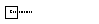 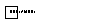 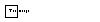 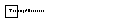 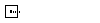  Governance SOPs/MOUs Technology  Training/Exercises  Usage Defined: Documented/established across some lanes of the Continuum: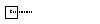 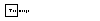 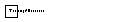 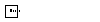 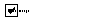 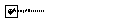 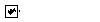 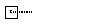 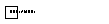 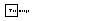 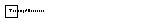 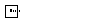  Governance SOPs/MOUs Technology  Training/Exercises  UsageOptimized: Documented/established across all lanes of the Continuum: Governance SOPs/MOUs Technology  Training/Exercises  UsageAcronymDefinitionAARAfter-Action ReportAIAffiliated Tribes of Northwest IndiansAUXCOMM/AUXCAuxiliary Emergency Communications A&WAlerts and WarningsCASMCommunication Assets Survey and MappingCISACybersecurity and Infrastructure Security AgencyCOMLCommunications Unit LeaderCOMTCommunications Unit TechnicianCOMUCommunications Unit ProgramCOOPContinuity of Operations PlanCTSConsolidated Tech Services DHS Department of Homeland SecurityEASEmergency Alert SystemESDElectronic Services DivisionESInetEmergency Services Internal Protocol NetworkFOGField Operations GuideGISGeospatial Information SystemICTAPInteroperable Communications Technical Assistance ProgramINCMIncident Communications Center ManagerINTDIncident Tactical DispatcherIPInternet ProtocolITSLInformation Technology Service Unit Leader LMRLand Mobile RadioMHzMegahertzMOUMemorandum of UnderstandingNCSWICNational Council of SWICsNECPNational Emergency Communications PlanNG9-1-1Next Generation 9-1-1PSAPPublic Safety Answering PointRADO Radio OperatorSAWStaff Advisory Working GroupSCIPStatewide Communication Interoperability PlanSECOStatewide E9-1-1 Coordination OfficeSIECStatewide Interoperability Executive CommitteeSOPStandard Operating ProcedureSPOCSingle Point of ContactSWICStatewide Interoperability CoordinatorTATechnical AssistanceTERTTelecommunications Emergency Response TeamTICPTactical Interoperable Communications PlanUHFUltra-High FrequencyVHFVery High FrequencyWaTechWashington Technology SolutionsWPSWireless Priority ServiceWSPWashington State Patrol